CONTENIDO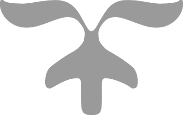 INTRODUCCIÓNBIENVENIDA DEL PRESIDENTE MUNICIPALCULTURA GUBERNAMENTAL NORMATIVIDAD APLICABLEOBJETIVOS DE LA DIRECCIÓNGUIAS OPERATIVASPROCEDIMIENTO PARA EL CONTROL DE DOCUMENTOSPROCEDIMIENTOS PARA LA MEJORA DEL DESEMPEÑO INSTITUCIONALMÉTODO DE CONFORMACIÓN DEL MANUAL ORGANIZACIONALIntroducción2Bienvenida de Presidente3Cultura Gubernamental4Normatividad Aplicable7Objetivos de la Dirección8Guías Operativas por Área:DirectorEncargada de Servicios Generales9Procedimiento para el Control de documentos28Modelo de Mejora del desempeño Institucional del MunicipioProcedimiento de Selección de Personal.Procedimiento de Inducción del personal.Procedimiento de capacitación.Procedimiento de rendición de cuentas interno.29Método de Conformación del Manual OrganizacionalHoja de Control de Cambios3233El propósito del presente Manual tiene como fin ser un Instrumento que ayude a guiar, orientar y enfocar todos los esfuerzos de los servidores públicos en el cumplimiento de las funciones alineadas a los objetivos específicos de su puesto de trabajo asignado y a los objetivos de la Dirección a la cual pertenecen, de la misma manera, esta creado para mejorar la comunicación y transmitir información, respecto a la organización, y funcionamiento de cada Dependencia o Institución del H. Ayuntamiento de Mazatlán.Es del interés de la presente Administración Pública, encabezada por el Ing. Carlos Eduardo Felton González, ser eficiente en el desempeño diario de cada Servidor Público que colabora en el Municipio, es por ello, que el Manual Organizacional de cada Dirección fue creado para: Precisar las funciones encomendadas a la Dependencia, para evitar duplicidad de funciones, detectar omisiones y deslindar responsabilidades. Colaborar en la ejecución correcta de las actividades encomendadas al personal y proporcionar la uniformidad. Permitir el ahorro de tiempo y esfuerzos en la ejecución de las funciones, evitando la repetición de instrucciones y directrices. Proporcionar información básica para la planeación e instrumentar medidas de modernización administrativa. Servir como medio de integración al personal de nuevo ingreso, facilitando su incorporación e inducción a las distintas áreas. Ser un instrumento útil de orientación e información sobre las funciones o atribuciones asignadas a las unidades responsables. A partir de este momento eres un elemento importante de presente Administración Pública del H. Ayuntamiento de Mazatlán Sinaloa.Como colaborador, tus cualidades y aptitudes, han permitido considerarte para ingresar a nuestro equipo de trabajo y creemos que tu aporte va a ser fundamental para el logro de los objetivos de tu área de trabajo. Aquí encontrarás compañeros de trabajo cordiales, y un ambiente de trabajo adecuado, donde estoy seguro se te facilitará tener un excelente desempeño.Te felicitamos y nos complace tenerte con nosotros y esperamos que adoptes los valores de nuestra cultura: responsabilidad, disciplina y servicio de excelencia para el bien del país, del estado, de la sociedad y de tu familia. Así mismo, te exhortamos a vivir dichos valores y formes parte activa de este grupo humano que está trabajando para mejorar tu comunidad y ofrecer un excelente servicio a la ciudadanía.Al pertenecer a nuestro equipo de trabajo, has contraído una serie de deberes y responsabilidades que son necesarios cumplir y respetar, es por eso, es de mi gusto presentarte el presente Manual Organizacional de tu Dirección.Aquí encontraras una Guía Operativa que te ayudará a la adopción de tu puesto, ayudándote a enfocar constantemente el objetivo de tus actividades, de la misma manera, te muestra la metodología y parámetros de medición para el desarrollo de tus funciones de manera efectiva y la correspondiente rendición de cuentas hacia tu Jefe Inmediato.Quienes conformamos ésta Administración, entendemos perfectamente que nuestra sociedad y nuestro país esperan lo mejor de todos nosotros, de nuestros resultados y servicios, por lo tanto te invito a aprovechar tus habilidades y conocimientos para mejorar nuestro Mazatlán.De nuevo te doy la bienvenida a éste tu nuevo Equipo de trabajo, deseándote mucho éxito.¡Bienvenido!Ing. Carlos Eduardo Felton GonzálezPresidente del Municipio de Mazatlán, SinaloaMisiónAdministrar de manera eficiente y transparente los recursos del municipio que permita la ejecución de obras y servicios óptimos mediante la integración de esfuerzos entre sociedad y gobierno. VisiónSer un municipio con alto espíritu de servicio, que se acerque a la gente para atender sus necesidades con la prestación y la buena calidad y la buena gestión y administración de los recursos necesarios para implementar acciones que mejoren la calidad de vida de la población en el presente y generen oportunidades para el desarrollo del municipio a futuro.Código de Ética y ConductaPara fortalecer un Modelo de Gobierno que opere y sea eficiente se requiere de una Administración Pública ordenada, honesta y transparente; en este sentido, el Ingeniero Carlos Eduardo Felton González, C. Presidente Municipal de Mazatlán, ha planteado y exhortado a los servidores públicos del Municipio para que se comprometan a cumplir, en el periodo 2014-2016 “Construyendo Futuro”, el Código de Ética y Conducta, a fin de que con sus acciones se incrementen los estándares de calidad de la gestión municipal. El Código tiene como objetivos específicos: Llevar a cabo acciones permanentes para identificar y delimitar las conductas que en situaciones específicas deberán observar los servidores públicos en el desempeño de sus cargos o comisiones.Lograr que los servidores públicos conozcan, entiendan y vivan los valores y principios que dispone este código. Orientar a los servidores públicos en los asuntos relacionados con la emisión, aplicación y cumplimiento del Código, particularmente en caso de dilemas éticos. Este código es de observancia general y obligatoria tiene como objeto enunciar y dar a conocer, los valores y principios de carácter ético, además de orientar la actuación de los servidores públicos del H. Ayuntamiento de Mazatlán, en el desempeño de sus empleos, cargos o comisiones, ante las situaciones concretas que se le presenten, y que deriven de las funciones y actividades propias de la institución. Es responsabilidad de los sujetos de este código, ajustarse en el desempeño de sus actividades a los valores y principios previstas en este, independientemente de las obligaciones específicas que les correspondan conforme al ejercicio de sus funciones. Todo servidor público del H. Ayuntamiento de Mazatlán está obligado a conocer el Código de Ética y Conducta, a fin de aplicarlo en el ámbito de sus competencias, conforme a los valores, principios y conductas estipuladas en éste. Los valores y principios descritos en el presente código serán asumidos y cumplidos de manera consciente y responsable por todos los servidores públicos de la Administración Pública Municipal, con el propósito de consolidarlos en una cultura gubernamental. Todo servidor público, deberá observar los siguientes valores: Bien Común.- Todas las decisiones y acciones del servidor público deben estar dirigidas a la satisfacción de las necesidades e intereses de la sociedad por encima de sus intereses particulares.Entorno Cultural y Ecológico.- El servidor público debe realizar sus actividades evitando la afectación de nuestro patrimonio cultural y del ecosistema donde vive, asumiendo una férrea voluntad de respeto, defensa y preservación de la cultura y del medio ambiente de nuestro país, que se refleja en sus decisiones y actos. Generosidad.- El Servidor público deberá conducirse con una actitud sensible, solidaria de respeto y apoyo a los ciudadanos. Igualdad.- El servidor público debe prestar los servicios que se le han encomendado, a todos los miembros de la sociedad que tengan derecho a recibirlos, sin importar su origen étnico o nacional, el género, la edad, las discapacidades, la condición social, las condiciones de salud, la religión, las opiniones, las preferencias sexuales, el estado civil, preferencia política o cualquier otra que atente contra la dignidad humana. Integridad.- Todo servidor público debe actuar con honestidad atendiendo siempre a la verdad Justicia.- El servidor público debe conducirse invariablemente con apego a las normas jurídicas inherentes a la función que desempeña. Respetar el Estado de Derecho es una responsabilidad que, debe asumir y cumplir. Liderazgo.- El servidor público debe trabajar para convertirse en un decidido promotor de valores y principios en la sociedad y en la institución pública, partiendo del ejemplo personal, ya que a través de su actitud, actuación y desempeño se construye la confianza de los ciudadanos a las instituciones. Respeto.- Todo servidor público debe dar a las personas un trato digno, cortés, cordial y tolerante. Además, está obligado a reconocer y considerar en todo momento los derechos, libertades y cualidades inherentes a la condición humana. Responsabilidad.- El servidor público debe realizar las funciones encomendadas, cumpliendo con las metas y objetivos del H. Ayuntamiento de Mazatlán, a fin de alcanzar con eficiencia y eficacia los resultados esperados, mejorando su desempeño y la atención al ciudadano, asumiendo así las consecuencias de sus actos y decisiones.Subsidiariedad.- El servidor público debe resolver los temas que le sean propios y estar atento para participar en la solución de los problemas en las áreas de sus compañeros, trabajando en equipo para fomentar un gobierno eficaz en la consecución de resultados para el bienestar de Mazatlán. Solidaridad.- Como servidor público debe integrarse plenamente en la comunidad en la que vive y a la cual representa, uniendo sus esfuerzos a los de sus compañeros del gobierno municipal, para servir a los demás en los momentos difíciles y de la vida diaria. Todo servidor público, deberá observar los siguientes principios en el desempeño de sus funciones: Conflicto de Interés y Uso del Cargo Público.- El servidor público se abstendrá de participar en acciones y situaciones que lo beneficien en lo personal o a familiares de manera directa o indirecta.Eficiencia.- El servidor público debe ejercitar la función pública en forma congruente a los fines y propósitos establecidos por el empleo, cargo o comisión de que se trate. Honradez- Como servidor público en el ejercicio de sus funciones, debe utilizar los recursos públicos tanto humanos como materiales, técnicos y financieros, que se le encomiendan o responsabilicen, con el mayor cuidado y esmero, dedicándolos exclusivamente al fin para el que se encuentran efectos. Imparcialidad.- El servidor público no debe desvirtuar el ejercicio de la función pública para beneficiar intereses personales, familiares o de negocios. Lealtad.- El servidor público debe guardar la Constitución Política de los Estados Unidos Mexicanos, la Constitución Política del Estado de Sinaloa, las instituciones y el orden jurídico del país, asimismo, entregarse a la institución, preservando y protegiendo los intereses públicos. Legalidad.- Como servidor público su actuación debe ajustarse a lo expresamente establecido en la Ley.  Transparencia.- El servidor público debe permitir y garantizar el acceso a la información gubernamental, sin más límite que el que imponga el interés público y los derechos de privacidad de los particulares establecidos por la ley. Hacer un uso responsable y claro de los recursos públicos, eliminando cualquier discrecionalidad indebida en su aplicación. Rendición de Cuentas.- El servidor debe asumir plenamente ante la sociedad, la responsabilidad de desempeñar sus funciones en forma adecuada y sujetarse a la evaluación de la propia sociedad. Realizar sus funciones con eficacia y calidad así como contar permanentemente con la disposición para desarrollar procesos de mejora continua, de modernización y de optimización de recursos públicos.El derecho de acceso a la información pública, a partir de las adiciones realizadas al Artículo sexto constitucional, cobra cada día mayor importancia, y es que la sociedad actual exige rendición de cuentas y transparencia en los actos de los Servidores públicos. Es por ello que resulta necesario crear un instrumento que establezca de manera clara y sencilla el procedimiento que se sigue en la Coordinación Municipal de Acceso a la Información Pública del Municipio de Mazatlán (COMAIP); desde que el ciudadano ejerce su derecho de acceder a la información que obra en poder de la dependencias y entidades de la administración pública municipal hasta el momento en que estas elaboran la respuesta a dicha solicitud y el ciudadano la recibe.LEGISLACIÓN • Artículo 6 de la Constitución Política de los Estados Unidos Mexicanos • Artículo 4 Bis y 109 Bis B de la Constitución Política del Estado de Sinaloa • Ley de Acceso a la Información Pública del Estado de Sinaloa. • Artículo 23 Bis del Reglamento de la Administración PúblicaLa Coordinación de Acceso a la Información cuenta con un marco jurídico basado en:Reglamento de la Administración Pública del Municipio de Mazatlán.Reglamento de Bando de Policía y Buen Gobierno del Estado de Sinaloa.Ley de Acceso a la información Pública del Estado de Sinaloa.Ley de Responsabilidades Administrativas de los Servidores Públicos del Estado de SinaloaLey de Gobierno Municipal del Estado de Sinaloa.Ley Federal de Trabajo.Constitución Política del Estado de Sinaloa.Constitución Política de los Estados Unidos Mexicanos.Código Civil del Estado de Sinaloa.OBJETIVOLa Coordinación Municipal de Acceso a la Información Pública, dependencia de la Secretaría de la Presidencia, es la encargada de promover la cultura de la transparencia en la gestión pública y la rendición de cuentas del gobierno a la sociedad.Promover el ejercicio de los derechos de los gobernados en materia de acceso a la información y protección de datos personales, recibir las solicitudes de acceso a la información y llevar a cabo el seguimiento de las respuestas a las peticiones de información turnada a las distintas Direcciones del Ayuntamiento, así como a los órganos para municipales. Por otro lado ésta coordinación como lo establece el artículo 7 de la Ley de Acceso a la Información Pública del Estado de Sinaloa, forma parte del Comité de Información, mismo que tiene facultades de supervisión, consulta en materia de acuerdos de reserva o identificación de información confidencial, así como de organización administrativa y normativa de los procedimientos de acceso y conservación de la información Pública.GUIA OPERATIVAGUIA OPERATIVACoordinación de Acceso a la InformaciónCoordinación de Acceso a la InformaciónDIRECTOR DE LA COORDINACIÓN DE ACCESO A LA INFORMACIÓNDIRECTOR DE LA COORDINACIÓN DE ACCESO A LA INFORMACIÓNObjetivoObjetivoBrindar información a la ciudadanía sobre el desempeño de cada Dependencia del Ayuntamiento y mantener una claridad en los resultados obtenidos y acciones realizadas en el Municipio de Mazatlán, proporcionando oportunamente al ciudadano la información solicitada en apego a la Ley de Acceso a la Información.Brindar información a la ciudadanía sobre el desempeño de cada Dependencia del Ayuntamiento y mantener una claridad en los resultados obtenidos y acciones realizadas en el Municipio de Mazatlán, proporcionando oportunamente al ciudadano la información solicitada en apego a la Ley de Acceso a la Información.Conocimientos y HabilidadesConocimientos y HabilidadesEspíritu de ServicioLeyes y Reglamentos de la Administración PublicaCapacidad verbal y Facilidad de palabraControl de archivo y administración Excelente ortografía y redacciónManejo de Agenda de trabajoManejo de Personal y LiderazgoManejo de Equipo de Cómputo y Paquetería OfficeHerramientas y equipoHerramientas y equipoComputadora / ImpresoraPlan Municipal de DesarrolloTeléfono / ConmutadorPlataforma web www.mazatlan.gob.mxCopiadora / EscánerDirectorio del H. AyuntamientoPuestos a su cargoEncargado de Servicios Varios.Puestos a su cargoEncargado de Servicios Varios.Jefe InmediatoSecretaria de PresidenciaJefe InmediatoSecretaria de PresidenciaDepartamento del Jefe InmediatoDepartamento del Jefe InmediatoPresidenciaPresidenciaResponsable de actualización de esta guíaResponsable de actualización de esta guíaDirección de Recursos Humanos del H. Ayuntamiento de MazatlánDirección de Recursos Humanos del H. Ayuntamiento de MazatlánFUNCION 1. BRINDAR ATENCIÓN CIUDADANAFUNCION 1. BRINDAR ATENCIÓN CIUDADANAFUNCION 1. BRINDAR ATENCIÓN CIUDADANAFUNCION 1. BRINDAR ATENCIÓN CIUDADANAAtender en temas en específico al ciudadano cuando se requiera de manera personal de una manera amable y con respeto.Revisar la información que el ciudadano está solicitando para proceder con la entrega correspondiente, vigilando que cumpla la Ley de Acceso la Información.Proporcionar la información al ciudadano, previamente solicitada, recabando firma de acuse de entregado, archivar y resguardar adecuadamente.Confirmar si la solicitud del Ciudadano es derivada de alguna Boleta de Atención Ciudadana que no ha sido solucionada.Revisar el Reporte estadístico de Atención Ciudadana y detectar aquellas Boletas que no han sido cumplidas, así como sus causas.Solicitar la alta o seguimiento de la Boleta de Atención Ciudadana para solucionar la inconformidad o duda del ciudadano.Acudir a todos los eventos de DATA (Díselo a tu Alcalde) y tomar nota de las necesidades de información del ciudadano, dar seguimiento a dichas solicitudes para proceder con la entrega correspondiente.PRODUCTIVIDADAtender en temas en específico al ciudadano cuando se requiera de manera personal de una manera amable y con respeto.Revisar la información que el ciudadano está solicitando para proceder con la entrega correspondiente, vigilando que cumpla la Ley de Acceso la Información.Proporcionar la información al ciudadano, previamente solicitada, recabando firma de acuse de entregado, archivar y resguardar adecuadamente.Confirmar si la solicitud del Ciudadano es derivada de alguna Boleta de Atención Ciudadana que no ha sido solucionada.Revisar el Reporte estadístico de Atención Ciudadana y detectar aquellas Boletas que no han sido cumplidas, así como sus causas.Solicitar la alta o seguimiento de la Boleta de Atención Ciudadana para solucionar la inconformidad o duda del ciudadano.Acudir a todos los eventos de DATA (Díselo a tu Alcalde) y tomar nota de las necesidades de información del ciudadano, dar seguimiento a dichas solicitudes para proceder con la entrega correspondiente.PRODUCTIVIDADAtender en temas en específico al ciudadano cuando se requiera de manera personal de una manera amable y con respeto.Revisar la información que el ciudadano está solicitando para proceder con la entrega correspondiente, vigilando que cumpla la Ley de Acceso la Información.Proporcionar la información al ciudadano, previamente solicitada, recabando firma de acuse de entregado, archivar y resguardar adecuadamente.Confirmar si la solicitud del Ciudadano es derivada de alguna Boleta de Atención Ciudadana que no ha sido solucionada.Revisar el Reporte estadístico de Atención Ciudadana y detectar aquellas Boletas que no han sido cumplidas, así como sus causas.Solicitar la alta o seguimiento de la Boleta de Atención Ciudadana para solucionar la inconformidad o duda del ciudadano.Acudir a todos los eventos de DATA (Díselo a tu Alcalde) y tomar nota de las necesidades de información del ciudadano, dar seguimiento a dichas solicitudes para proceder con la entrega correspondiente.PRODUCTIVIDADAtender en temas en específico al ciudadano cuando se requiera de manera personal de una manera amable y con respeto.Revisar la información que el ciudadano está solicitando para proceder con la entrega correspondiente, vigilando que cumpla la Ley de Acceso la Información.Proporcionar la información al ciudadano, previamente solicitada, recabando firma de acuse de entregado, archivar y resguardar adecuadamente.Confirmar si la solicitud del Ciudadano es derivada de alguna Boleta de Atención Ciudadana que no ha sido solucionada.Revisar el Reporte estadístico de Atención Ciudadana y detectar aquellas Boletas que no han sido cumplidas, así como sus causas.Solicitar la alta o seguimiento de la Boleta de Atención Ciudadana para solucionar la inconformidad o duda del ciudadano.Acudir a todos los eventos de DATA (Díselo a tu Alcalde) y tomar nota de las necesidades de información del ciudadano, dar seguimiento a dichas solicitudes para proceder con la entrega correspondiente.PRODUCTIVIDADPeriódicamente es necesario aplicar una evaluación individual  cada empleado para medir el Índice de Productividad Individual (iPi), de acuerdo a: Periódicamente es necesario aplicar una evaluación individual  cada empleado para medir el Índice de Productividad Individual (iPi), de acuerdo a: Periódicamente es necesario aplicar una evaluación individual  cada empleado para medir el Índice de Productividad Individual (iPi), de acuerdo a: Periódicamente es necesario aplicar una evaluación individual  cada empleado para medir el Índice de Productividad Individual (iPi), de acuerdo a: Indicadores de Desempeño individual del Puesto:Indicadores de Desempeño individual del Puesto:Indicadores de Desempeño individual del Puesto:Indicadores de Desempeño individual del Puesto:NOMBRE DEL INDICADORUNIDADESFRECUENCIAFORMULAAtención ciudadanaNúmero enteroSegún demandaCantidad de personas atendidasDocumentación Obligatoria:Documentación Obligatoria:Documentación Obligatoria:Documentación Obligatoria:REPORTEFECHA LIMITE DE ENTREGA                             FECHA LIMITE DE ENTREGA                             DESTINO                                                                    No aplicaNo aplicaNo aplicaNo aplicaFUNCION 2. CAPTACIÓN DE SOLICITUDES DE INFORMACIÓNFUNCION 2. CAPTACIÓN DE SOLICITUDES DE INFORMACIÓNFUNCION 2. CAPTACIÓN DE SOLICITUDES DE INFORMACIÓNFUNCION 2. CAPTACIÓN DE SOLICITUDES DE INFORMACIÓNDar atención al ciudadano para captar sus requerimientos de información, registrando los datos de la persona quien solicita (nombre, domicilio, fecha, tipo de información, motivo, etc.) Recibir peticiones de información a través del sistema INFOMEX, aclarando cualquier duda sobre el tipo y destino de la información solicitada.Solicitar a Encargada de Servicios la elaboración de un oficio para las Dependencias responsables de proporcionar la información solicitada.Revisar y firmar el oficio antes de ser enviado.PRODUCTIVIDADDar atención al ciudadano para captar sus requerimientos de información, registrando los datos de la persona quien solicita (nombre, domicilio, fecha, tipo de información, motivo, etc.) Recibir peticiones de información a través del sistema INFOMEX, aclarando cualquier duda sobre el tipo y destino de la información solicitada.Solicitar a Encargada de Servicios la elaboración de un oficio para las Dependencias responsables de proporcionar la información solicitada.Revisar y firmar el oficio antes de ser enviado.PRODUCTIVIDADDar atención al ciudadano para captar sus requerimientos de información, registrando los datos de la persona quien solicita (nombre, domicilio, fecha, tipo de información, motivo, etc.) Recibir peticiones de información a través del sistema INFOMEX, aclarando cualquier duda sobre el tipo y destino de la información solicitada.Solicitar a Encargada de Servicios la elaboración de un oficio para las Dependencias responsables de proporcionar la información solicitada.Revisar y firmar el oficio antes de ser enviado.PRODUCTIVIDADDar atención al ciudadano para captar sus requerimientos de información, registrando los datos de la persona quien solicita (nombre, domicilio, fecha, tipo de información, motivo, etc.) Recibir peticiones de información a través del sistema INFOMEX, aclarando cualquier duda sobre el tipo y destino de la información solicitada.Solicitar a Encargada de Servicios la elaboración de un oficio para las Dependencias responsables de proporcionar la información solicitada.Revisar y firmar el oficio antes de ser enviado.PRODUCTIVIDADPeriódicamente es necesario aplicar una evaluación individual  cada empleado para medir el Índice de Productividad Individual (iPi), de acuerdo a: Periódicamente es necesario aplicar una evaluación individual  cada empleado para medir el Índice de Productividad Individual (iPi), de acuerdo a: Periódicamente es necesario aplicar una evaluación individual  cada empleado para medir el Índice de Productividad Individual (iPi), de acuerdo a: Periódicamente es necesario aplicar una evaluación individual  cada empleado para medir el Índice de Productividad Individual (iPi), de acuerdo a: Indicadores de Desempeño individual del Puesto:Indicadores de Desempeño individual del Puesto:Indicadores de Desempeño individual del Puesto:Indicadores de Desempeño individual del Puesto:NOMBRE DEL INDICADORUNIDADESFRECUENCIAFORMULACaptación de solicitudes de informaciónNúmero enteroSegún demandaCantidad de solicitudes registradasDocumentación Obligatoria:Documentación Obligatoria:Documentación Obligatoria:Documentación Obligatoria:REPORTEFECHA LIMITE DE ENTREGA                             FECHA LIMITE DE ENTREGA                             DESTINO                                                                    Oficio de solicitud de informaciónSegún demandaSegún demandaDependencias involucradas del H. AyuntamientoFUNCION 3. RESPUESTA A SOLICITUDES DE INFORMACIÓNFUNCION 3. RESPUESTA A SOLICITUDES DE INFORMACIÓNFUNCION 3. RESPUESTA A SOLICITUDES DE INFORMACIÓNFUNCION 3. RESPUESTA A SOLICITUDES DE INFORMACIÓNSolicitar, por medio de oficio, a las Dependencias involucradas la información requerida ya sea por el ciudadano o por cualquier otro Órgano externo, indicando a la Dependencia el plazo límite, el contenido y el motivo de la solicitud.Dar seguimiento a la Dependencia hasta la recepción correcta de la Información, confirmar de recibido y revisar si la información corresponde a la solicitud previamente realizada.Entregar la Información al ciudadano o al órgano quien solicito, recabando firma en el acuse correspondiente.Revisar y actualizar el portal web del Ayuntamiento www.mazatlan.gob.mx apartado de transparencia, cotejando las secciones de todas las Dependencias. PRODUCTIVIDADSolicitar, por medio de oficio, a las Dependencias involucradas la información requerida ya sea por el ciudadano o por cualquier otro Órgano externo, indicando a la Dependencia el plazo límite, el contenido y el motivo de la solicitud.Dar seguimiento a la Dependencia hasta la recepción correcta de la Información, confirmar de recibido y revisar si la información corresponde a la solicitud previamente realizada.Entregar la Información al ciudadano o al órgano quien solicito, recabando firma en el acuse correspondiente.Revisar y actualizar el portal web del Ayuntamiento www.mazatlan.gob.mx apartado de transparencia, cotejando las secciones de todas las Dependencias. PRODUCTIVIDADSolicitar, por medio de oficio, a las Dependencias involucradas la información requerida ya sea por el ciudadano o por cualquier otro Órgano externo, indicando a la Dependencia el plazo límite, el contenido y el motivo de la solicitud.Dar seguimiento a la Dependencia hasta la recepción correcta de la Información, confirmar de recibido y revisar si la información corresponde a la solicitud previamente realizada.Entregar la Información al ciudadano o al órgano quien solicito, recabando firma en el acuse correspondiente.Revisar y actualizar el portal web del Ayuntamiento www.mazatlan.gob.mx apartado de transparencia, cotejando las secciones de todas las Dependencias. PRODUCTIVIDADSolicitar, por medio de oficio, a las Dependencias involucradas la información requerida ya sea por el ciudadano o por cualquier otro Órgano externo, indicando a la Dependencia el plazo límite, el contenido y el motivo de la solicitud.Dar seguimiento a la Dependencia hasta la recepción correcta de la Información, confirmar de recibido y revisar si la información corresponde a la solicitud previamente realizada.Entregar la Información al ciudadano o al órgano quien solicito, recabando firma en el acuse correspondiente.Revisar y actualizar el portal web del Ayuntamiento www.mazatlan.gob.mx apartado de transparencia, cotejando las secciones de todas las Dependencias. PRODUCTIVIDADPeriódicamente es necesario aplicar una evaluación individual  cada empleado para medir el Índice de Productividad Individual (iPi), de acuerdo a: Periódicamente es necesario aplicar una evaluación individual  cada empleado para medir el Índice de Productividad Individual (iPi), de acuerdo a: Periódicamente es necesario aplicar una evaluación individual  cada empleado para medir el Índice de Productividad Individual (iPi), de acuerdo a: Periódicamente es necesario aplicar una evaluación individual  cada empleado para medir el Índice de Productividad Individual (iPi), de acuerdo a: Indicadores de Desempeño individual del Puesto:Indicadores de Desempeño individual del Puesto:Indicadores de Desempeño individual del Puesto:Indicadores de Desempeño individual del Puesto:NOMBRE DEL INDICADORUNIDADESFRECUENCIAFORMULAEntrega de información%Según demandaInformación entregada / Información solicitadaDocumentación Obligatoria:Documentación Obligatoria:Documentación Obligatoria:Documentación Obligatoria:REPORTEFECHA LIMITE DE ENTREGA                             FECHA LIMITE DE ENTREGA                             DESTINO                                                                    Informes y cuadro estadísticos solicitados Según demandaSegún demandaCiudadanos, Órganos externos y portal de laPágina oficial del H. AyuntamientoFUNCION 4. EVALUACIÓN DE SOLICITUDES ATENDIDASFUNCION 4. EVALUACIÓN DE SOLICITUDES ATENDIDASFUNCION 4. EVALUACIÓN DE SOLICITUDES ATENDIDASFUNCION 4. EVALUACIÓN DE SOLICITUDES ATENDIDASSolicitar a la Encargada de Servicios reportes sobre la atención de las peticiones de información con las Dependencias involucradas, según la fecha de vencimiento, identificando las causas del retraso (en caso de haberlo).Analizar la cantidad de solicitudes de información atendidas vs las solicitudes que están pendientes.Autorizar el envío de informes a CEAIPES (sobre las peticiones recibidas y peticiones contestadas).PRODUCTIVIDADSolicitar a la Encargada de Servicios reportes sobre la atención de las peticiones de información con las Dependencias involucradas, según la fecha de vencimiento, identificando las causas del retraso (en caso de haberlo).Analizar la cantidad de solicitudes de información atendidas vs las solicitudes que están pendientes.Autorizar el envío de informes a CEAIPES (sobre las peticiones recibidas y peticiones contestadas).PRODUCTIVIDADSolicitar a la Encargada de Servicios reportes sobre la atención de las peticiones de información con las Dependencias involucradas, según la fecha de vencimiento, identificando las causas del retraso (en caso de haberlo).Analizar la cantidad de solicitudes de información atendidas vs las solicitudes que están pendientes.Autorizar el envío de informes a CEAIPES (sobre las peticiones recibidas y peticiones contestadas).PRODUCTIVIDADSolicitar a la Encargada de Servicios reportes sobre la atención de las peticiones de información con las Dependencias involucradas, según la fecha de vencimiento, identificando las causas del retraso (en caso de haberlo).Analizar la cantidad de solicitudes de información atendidas vs las solicitudes que están pendientes.Autorizar el envío de informes a CEAIPES (sobre las peticiones recibidas y peticiones contestadas).PRODUCTIVIDADPeriódicamente es necesario aplicar una evaluación individual  cada empleado para medir el Índice de Productividad Individual (iPi), de acuerdo a: Periódicamente es necesario aplicar una evaluación individual  cada empleado para medir el Índice de Productividad Individual (iPi), de acuerdo a: Periódicamente es necesario aplicar una evaluación individual  cada empleado para medir el Índice de Productividad Individual (iPi), de acuerdo a: Periódicamente es necesario aplicar una evaluación individual  cada empleado para medir el Índice de Productividad Individual (iPi), de acuerdo a: Indicadores de Desempeño individual del Puesto:Indicadores de Desempeño individual del Puesto:Indicadores de Desempeño individual del Puesto:Indicadores de Desempeño individual del Puesto:NOMBRE DEL INDICADORUNIDADESFRECUENCIAFORMULAEntrega de Reportes%Según demandaReportes entregados / Reportes solicitadosDocumentación Obligatoria:Documentación Obligatoria:Documentación Obligatoria:Documentación Obligatoria:REPORTEFECHA LIMITE DE ENTREGA                             FECHA LIMITE DE ENTREGA                             DESTINO                                                                    Reporte de entregas de información(Solicitudes recibidas y solicitudes atendidas).No aplicaNo aplicaCEAIPESFUNCION 5. USO Y CONTROL  DE INFORMACIÓNFUNCION 5. USO Y CONTROL  DE INFORMACIÓNFUNCION 5. USO Y CONTROL  DE INFORMACIÓNFUNCION 5. USO Y CONTROL  DE INFORMACIÓNFUNCION 5. USO Y CONTROL  DE INFORMACIÓNFUNCION 5. USO Y CONTROL  DE INFORMACIÓNRevisar los documentados dirigidos al área, revisar y dar instrucciones al personal para canalizar con los responsables asignados para dar respuesta o seguimiento al oficio.Atender las solicitudes de información referentes a los Indicadores de fin SEDEMSI, Indicadores de Gestión y a los Indicadores de Desempeño.  Revisar los resultados de los Indicadores o de la información a proporcionar, antes de ser remitida al área solicitante.Una vez revisados, autorizar el envío firmando los documentos correspondientes, aclarar cualquier duda sobre la información presentada con el área solicitante en caso de ser necesario. PRODUCTIVIDADRevisar los documentados dirigidos al área, revisar y dar instrucciones al personal para canalizar con los responsables asignados para dar respuesta o seguimiento al oficio.Atender las solicitudes de información referentes a los Indicadores de fin SEDEMSI, Indicadores de Gestión y a los Indicadores de Desempeño.  Revisar los resultados de los Indicadores o de la información a proporcionar, antes de ser remitida al área solicitante.Una vez revisados, autorizar el envío firmando los documentos correspondientes, aclarar cualquier duda sobre la información presentada con el área solicitante en caso de ser necesario. PRODUCTIVIDADRevisar los documentados dirigidos al área, revisar y dar instrucciones al personal para canalizar con los responsables asignados para dar respuesta o seguimiento al oficio.Atender las solicitudes de información referentes a los Indicadores de fin SEDEMSI, Indicadores de Gestión y a los Indicadores de Desempeño.  Revisar los resultados de los Indicadores o de la información a proporcionar, antes de ser remitida al área solicitante.Una vez revisados, autorizar el envío firmando los documentos correspondientes, aclarar cualquier duda sobre la información presentada con el área solicitante en caso de ser necesario. PRODUCTIVIDADRevisar los documentados dirigidos al área, revisar y dar instrucciones al personal para canalizar con los responsables asignados para dar respuesta o seguimiento al oficio.Atender las solicitudes de información referentes a los Indicadores de fin SEDEMSI, Indicadores de Gestión y a los Indicadores de Desempeño.  Revisar los resultados de los Indicadores o de la información a proporcionar, antes de ser remitida al área solicitante.Una vez revisados, autorizar el envío firmando los documentos correspondientes, aclarar cualquier duda sobre la información presentada con el área solicitante en caso de ser necesario. PRODUCTIVIDADRevisar los documentados dirigidos al área, revisar y dar instrucciones al personal para canalizar con los responsables asignados para dar respuesta o seguimiento al oficio.Atender las solicitudes de información referentes a los Indicadores de fin SEDEMSI, Indicadores de Gestión y a los Indicadores de Desempeño.  Revisar los resultados de los Indicadores o de la información a proporcionar, antes de ser remitida al área solicitante.Una vez revisados, autorizar el envío firmando los documentos correspondientes, aclarar cualquier duda sobre la información presentada con el área solicitante en caso de ser necesario. PRODUCTIVIDADRevisar los documentados dirigidos al área, revisar y dar instrucciones al personal para canalizar con los responsables asignados para dar respuesta o seguimiento al oficio.Atender las solicitudes de información referentes a los Indicadores de fin SEDEMSI, Indicadores de Gestión y a los Indicadores de Desempeño.  Revisar los resultados de los Indicadores o de la información a proporcionar, antes de ser remitida al área solicitante.Una vez revisados, autorizar el envío firmando los documentos correspondientes, aclarar cualquier duda sobre la información presentada con el área solicitante en caso de ser necesario. PRODUCTIVIDADPeriódicamente es necesario aplicar una evaluación individual  cada empleado para medir el Índice de Productividad Individual (iPi), de acuerdo a: Periódicamente es necesario aplicar una evaluación individual  cada empleado para medir el Índice de Productividad Individual (iPi), de acuerdo a: Periódicamente es necesario aplicar una evaluación individual  cada empleado para medir el Índice de Productividad Individual (iPi), de acuerdo a: Periódicamente es necesario aplicar una evaluación individual  cada empleado para medir el Índice de Productividad Individual (iPi), de acuerdo a: Periódicamente es necesario aplicar una evaluación individual  cada empleado para medir el Índice de Productividad Individual (iPi), de acuerdo a: Periódicamente es necesario aplicar una evaluación individual  cada empleado para medir el Índice de Productividad Individual (iPi), de acuerdo a: Indicadores de Desempeño individual del Puesto:Indicadores de Desempeño individual del Puesto:Indicadores de Desempeño individual del Puesto:Indicadores de Desempeño individual del Puesto:Indicadores de Desempeño individual del Puesto:Indicadores de Desempeño individual del Puesto:NOMBRE DEL INDICADORNOMBRE DEL INDICADORUNIDADESFRECUENCIAFRECUENCIAFORMULAEntrega de InformaciónEntrega de InformaciónNumero enteroSegún demandaSegún demandaInformes entregados / Informes solicitadosDocumentación Obligatoria:Documentación Obligatoria:Documentación Obligatoria:Documentación Obligatoria:Documentación Obligatoria:Documentación Obligatoria:REPORTEREPORTEFECHA LIMITE DE ENTREGA                             FECHA LIMITE DE ENTREGA                             FECHA LIMITE DE ENTREGA                             DESTINO                                                                    Indicadores SEDEMSIMensual, Trimestral y AnualMensual, Trimestral y AnualMensual, Trimestral y AnualSíndico ProcuradorSíndico ProcuradorIndicadores de GestiónSegún demandaSegún demandaSegún demandaCoordinación de Acceso a la Inf.Coordinación de Acceso a la Inf.Oficios con carácter de respuestaSegún demandaSegún demandaSegún demandaDependencias del MunicipioDependencias del MunicipioFUNCION 6. PLAN MUNICIPAL DE DESARROLLOFUNCION 6. PLAN MUNICIPAL DE DESARROLLOFUNCION 6. PLAN MUNICIPAL DE DESARROLLOFUNCION 6. PLAN MUNICIPAL DE DESARROLLOEstablecer las líneas de acción y metas correspondientes del área de trabajo para incluirlas en el Plan Municipal de Desarrollo.Informar al personal a su cargo de las líneas de acción y metas asignadas a cada área de trabajo, solicitándoles un informe de avances mensuales con respecto al cumplimiento de tales metas.Recibir mensualmente, del personal a su cargo, los avances de las líneas de acción de cada área de trabajo, aclarar cualquier duda y firmar como acuse de Vo. Bo.Enviar un Oficio dirigido a IMPLAN para notificar mensualmente de los avances logrados, confirmar se haya recibido correctamente el oficio.Presentar cualquier soporte o evidencia a solicitud del IMPLAN, Contraloría o Auditoría Superior del Estado y aclarar cualquier duda en caso de ser necesario.Notificar a solicitud expresa de IMPLAN de los impactos logrados en beneficio para la sociedad de manera cualitativa, anexando fotografías o videos en caso de tenerlos a fin de conformar el Informe Anual de avances de cumplimiento del Plan Municipal de Desarrollo.PRODUCTIVIDADEstablecer las líneas de acción y metas correspondientes del área de trabajo para incluirlas en el Plan Municipal de Desarrollo.Informar al personal a su cargo de las líneas de acción y metas asignadas a cada área de trabajo, solicitándoles un informe de avances mensuales con respecto al cumplimiento de tales metas.Recibir mensualmente, del personal a su cargo, los avances de las líneas de acción de cada área de trabajo, aclarar cualquier duda y firmar como acuse de Vo. Bo.Enviar un Oficio dirigido a IMPLAN para notificar mensualmente de los avances logrados, confirmar se haya recibido correctamente el oficio.Presentar cualquier soporte o evidencia a solicitud del IMPLAN, Contraloría o Auditoría Superior del Estado y aclarar cualquier duda en caso de ser necesario.Notificar a solicitud expresa de IMPLAN de los impactos logrados en beneficio para la sociedad de manera cualitativa, anexando fotografías o videos en caso de tenerlos a fin de conformar el Informe Anual de avances de cumplimiento del Plan Municipal de Desarrollo.PRODUCTIVIDADEstablecer las líneas de acción y metas correspondientes del área de trabajo para incluirlas en el Plan Municipal de Desarrollo.Informar al personal a su cargo de las líneas de acción y metas asignadas a cada área de trabajo, solicitándoles un informe de avances mensuales con respecto al cumplimiento de tales metas.Recibir mensualmente, del personal a su cargo, los avances de las líneas de acción de cada área de trabajo, aclarar cualquier duda y firmar como acuse de Vo. Bo.Enviar un Oficio dirigido a IMPLAN para notificar mensualmente de los avances logrados, confirmar se haya recibido correctamente el oficio.Presentar cualquier soporte o evidencia a solicitud del IMPLAN, Contraloría o Auditoría Superior del Estado y aclarar cualquier duda en caso de ser necesario.Notificar a solicitud expresa de IMPLAN de los impactos logrados en beneficio para la sociedad de manera cualitativa, anexando fotografías o videos en caso de tenerlos a fin de conformar el Informe Anual de avances de cumplimiento del Plan Municipal de Desarrollo.PRODUCTIVIDADEstablecer las líneas de acción y metas correspondientes del área de trabajo para incluirlas en el Plan Municipal de Desarrollo.Informar al personal a su cargo de las líneas de acción y metas asignadas a cada área de trabajo, solicitándoles un informe de avances mensuales con respecto al cumplimiento de tales metas.Recibir mensualmente, del personal a su cargo, los avances de las líneas de acción de cada área de trabajo, aclarar cualquier duda y firmar como acuse de Vo. Bo.Enviar un Oficio dirigido a IMPLAN para notificar mensualmente de los avances logrados, confirmar se haya recibido correctamente el oficio.Presentar cualquier soporte o evidencia a solicitud del IMPLAN, Contraloría o Auditoría Superior del Estado y aclarar cualquier duda en caso de ser necesario.Notificar a solicitud expresa de IMPLAN de los impactos logrados en beneficio para la sociedad de manera cualitativa, anexando fotografías o videos en caso de tenerlos a fin de conformar el Informe Anual de avances de cumplimiento del Plan Municipal de Desarrollo.PRODUCTIVIDADPeriódicamente es necesario aplicar una evaluación individual  cada empleado para medir el Índice de Productividad Individual (iPi), de acuerdo a: Periódicamente es necesario aplicar una evaluación individual  cada empleado para medir el Índice de Productividad Individual (iPi), de acuerdo a: Periódicamente es necesario aplicar una evaluación individual  cada empleado para medir el Índice de Productividad Individual (iPi), de acuerdo a: Periódicamente es necesario aplicar una evaluación individual  cada empleado para medir el Índice de Productividad Individual (iPi), de acuerdo a: Indicadores de Desempeño individual del Puesto:Indicadores de Desempeño individual del Puesto:Indicadores de Desempeño individual del Puesto:Indicadores de Desempeño individual del Puesto:NOMBRE DEL INDICADORUNIDADESFRECUENCIAFORMULAAvance del PMDM%Según demandaAvances logrados / Avances programadosDocumentación Obligatoria:Documentación Obligatoria:Documentación Obligatoria:Documentación Obligatoria:REPORTEFECHA LIMITE DE ENTREGA                             FECHA LIMITE DE ENTREGA                             DESTINO                                                                    Informe de avances de las líneas de acción del PMDMMensual Mensual IMPLANFUNCION 7. CONTROL DE ARCHIVO.FUNCION 7. CONTROL DE ARCHIVO.FUNCION 7. CONTROL DE ARCHIVO.FUNCION 7. CONTROL DE ARCHIVO.Supervisar la eficiencia del control de archivo en el orden en la integración de carpetas de Información brindada al ciudadano y órganos externos, Oficios, Invitaciones, correspondencia, Reportes mensuales, etc.Revisar que se manejen carpetas identificadas con la documentación archivada.Solicitar la disposición de los documentos según la necesidad, revisando que los tiempos del documento no sean prolongados.Autorizar la entrega o envío de documentos que son solicitados por el Ciudadano, Servidores Públicos o cualquier órgano externo.Solicitar la digitalización de documentos o copias en caso de ser necesario.PRODUCTIVIDADSupervisar la eficiencia del control de archivo en el orden en la integración de carpetas de Información brindada al ciudadano y órganos externos, Oficios, Invitaciones, correspondencia, Reportes mensuales, etc.Revisar que se manejen carpetas identificadas con la documentación archivada.Solicitar la disposición de los documentos según la necesidad, revisando que los tiempos del documento no sean prolongados.Autorizar la entrega o envío de documentos que son solicitados por el Ciudadano, Servidores Públicos o cualquier órgano externo.Solicitar la digitalización de documentos o copias en caso de ser necesario.PRODUCTIVIDADSupervisar la eficiencia del control de archivo en el orden en la integración de carpetas de Información brindada al ciudadano y órganos externos, Oficios, Invitaciones, correspondencia, Reportes mensuales, etc.Revisar que se manejen carpetas identificadas con la documentación archivada.Solicitar la disposición de los documentos según la necesidad, revisando que los tiempos del documento no sean prolongados.Autorizar la entrega o envío de documentos que son solicitados por el Ciudadano, Servidores Públicos o cualquier órgano externo.Solicitar la digitalización de documentos o copias en caso de ser necesario.PRODUCTIVIDADSupervisar la eficiencia del control de archivo en el orden en la integración de carpetas de Información brindada al ciudadano y órganos externos, Oficios, Invitaciones, correspondencia, Reportes mensuales, etc.Revisar que se manejen carpetas identificadas con la documentación archivada.Solicitar la disposición de los documentos según la necesidad, revisando que los tiempos del documento no sean prolongados.Autorizar la entrega o envío de documentos que son solicitados por el Ciudadano, Servidores Públicos o cualquier órgano externo.Solicitar la digitalización de documentos o copias en caso de ser necesario.PRODUCTIVIDADPeriódicamente es necesario aplicar una evaluación individual  cada empleado para medir el Índice de Productividad Individual (iPi), de acuerdo a: Periódicamente es necesario aplicar una evaluación individual  cada empleado para medir el Índice de Productividad Individual (iPi), de acuerdo a: Periódicamente es necesario aplicar una evaluación individual  cada empleado para medir el Índice de Productividad Individual (iPi), de acuerdo a: Periódicamente es necesario aplicar una evaluación individual  cada empleado para medir el Índice de Productividad Individual (iPi), de acuerdo a: Indicadores de Desempeño individual del Puesto:Indicadores de Desempeño individual del Puesto:Indicadores de Desempeño individual del Puesto:Indicadores de Desempeño individual del Puesto:NOMBRE DEL INDICADORUNIDADESFRECUENCIAFORMULAControl CarpetasNumero enteroSegún demandaIdentificando cada carpeta y resguardando en archivoDocumentación Obligatoria:Documentación Obligatoria:Documentación Obligatoria:Documentación Obligatoria:REPORTEFECHA LIMITE DE ENTREGA                             FECHA LIMITE DE ENTREGA                             DESTINO                                                                    ExpedientesSegún demandaSegún demandaCiudadanos,  Dependencias del Municipio, Órganos externosGUIA OPERATIVAGUIA OPERATIVACoordinación de Acceso a la InformaciónCoordinación de Acceso a la InformaciónENCARGADA DE SERVICIOS VARIOSENCARGADA DE SERVICIOS VARIOSObjetivoObjetivoAtender las solicitudes de información del ciudadano y entidades públicas para proporcionar en tiempo y forma información actualizada, notificando a Jefe inmediato las peticiones de información recibidas y peticiones contestadas.Atender las solicitudes de información del ciudadano y entidades públicas para proporcionar en tiempo y forma información actualizada, notificando a Jefe inmediato las peticiones de información recibidas y peticiones contestadas.Conocimientos y HabilidadesConocimientos y HabilidadesEspíritu de ServicioLeyes y Reglamentos de la Administración PublicaCapacidad verbal y Facilidad de palabraManejo de Equipo de Cómputo y Paquetería OfficeExcelente ortografía y redacciónManejo del Sistema Software SADMUNHerramientas y equipoHerramientas y equipoComputadora / ImpresoraPlataforma web www.mazatlan.gob.mxTeléfono / ConmutadorSistema Software SADMUNCopiadora / EscánerDirectorio del H. AyuntamientoPuestos a su cargoNinguno.Puestos a su cargoNinguno.Jefe InmediatoDirector Jefe InmediatoDirector Departamento del Jefe InmediatoDepartamento del Jefe InmediatoCoordinación de Acceso a la InformaciónCoordinación de Acceso a la InformaciónResponsable de actualización de esta guíaResponsable de actualización de esta guíaDirección de Recursos Humanos del H. Ayuntamiento de MazatlánDirección de Recursos Humanos del H. Ayuntamiento de MazatlánFUNCION 1. CAPTACIÓN DE SOLICITUDES DE INFORMACIÓNFUNCION 1. CAPTACIÓN DE SOLICITUDES DE INFORMACIÓNFUNCION 1. CAPTACIÓN DE SOLICITUDES DE INFORMACIÓNFUNCION 1. CAPTACIÓN DE SOLICITUDES DE INFORMACIÓNDar atención al ciudadano para captar sus requerimientos de información, registrando los datos de la persona quien solicita (nombre, domicilio, fecha, tipo de información, motivo, etc.) Recibir peticiones de información a través del sistema INFOMEX, aclarando cualquier duda sobre el tipo y destino de la información solicitada.Elaborar y enviar un oficio (con firma del Director de la Coordinación de Acceso a la Información) a las Dependencias responsables de proporcionar la información solicitada.PRODUCTIVIDADDar atención al ciudadano para captar sus requerimientos de información, registrando los datos de la persona quien solicita (nombre, domicilio, fecha, tipo de información, motivo, etc.) Recibir peticiones de información a través del sistema INFOMEX, aclarando cualquier duda sobre el tipo y destino de la información solicitada.Elaborar y enviar un oficio (con firma del Director de la Coordinación de Acceso a la Información) a las Dependencias responsables de proporcionar la información solicitada.PRODUCTIVIDADDar atención al ciudadano para captar sus requerimientos de información, registrando los datos de la persona quien solicita (nombre, domicilio, fecha, tipo de información, motivo, etc.) Recibir peticiones de información a través del sistema INFOMEX, aclarando cualquier duda sobre el tipo y destino de la información solicitada.Elaborar y enviar un oficio (con firma del Director de la Coordinación de Acceso a la Información) a las Dependencias responsables de proporcionar la información solicitada.PRODUCTIVIDADDar atención al ciudadano para captar sus requerimientos de información, registrando los datos de la persona quien solicita (nombre, domicilio, fecha, tipo de información, motivo, etc.) Recibir peticiones de información a través del sistema INFOMEX, aclarando cualquier duda sobre el tipo y destino de la información solicitada.Elaborar y enviar un oficio (con firma del Director de la Coordinación de Acceso a la Información) a las Dependencias responsables de proporcionar la información solicitada.PRODUCTIVIDADPeriódicamente es necesario aplicar una evaluación individual  cada empleado para medir el Índice de Productividad Individual (iPi), de acuerdo a: Periódicamente es necesario aplicar una evaluación individual  cada empleado para medir el Índice de Productividad Individual (iPi), de acuerdo a: Periódicamente es necesario aplicar una evaluación individual  cada empleado para medir el Índice de Productividad Individual (iPi), de acuerdo a: Periódicamente es necesario aplicar una evaluación individual  cada empleado para medir el Índice de Productividad Individual (iPi), de acuerdo a: Indicadores de Desempeño individual del Puesto:Indicadores de Desempeño individual del Puesto:Indicadores de Desempeño individual del Puesto:Indicadores de Desempeño individual del Puesto:NOMBRE DEL INDICADORUNIDADESFRECUENCIAFORMULACaptación de solicitudes de informaciónNúmero enteroSegún demandaCantidad de solicitudes registradasDocumentación Obligatoria:Documentación Obligatoria:Documentación Obligatoria:Documentación Obligatoria:REPORTEFECHA LIMITE DE ENTREGA                             FECHA LIMITE DE ENTREGA                             DESTINO                                                                    Oficio de solicitud de informaciónSegún demandaSegún demandaDependencias involucradas del H. AyuntamientoFUNCION 2. RESPUESTA A SOLICITUDES DE INFORMACIÓNFUNCION 2. RESPUESTA A SOLICITUDES DE INFORMACIÓNFUNCION 2. RESPUESTA A SOLICITUDES DE INFORMACIÓNFUNCION 2. RESPUESTA A SOLICITUDES DE INFORMACIÓNDar seguimiento a las peticiones de información con las Dependencias involucradas, según la fecha de vencimiento, identificando las causas del retraso (en caso de haberlo).Medir y reportar a Director la cantidad de solicitudes de información atendidas vs las solicitudes que están pendientes.Elaborar informes a CEAIPES (sobre las peticiones recibidas y peticiones contestadas).PRODUCTIVIDADDar seguimiento a las peticiones de información con las Dependencias involucradas, según la fecha de vencimiento, identificando las causas del retraso (en caso de haberlo).Medir y reportar a Director la cantidad de solicitudes de información atendidas vs las solicitudes que están pendientes.Elaborar informes a CEAIPES (sobre las peticiones recibidas y peticiones contestadas).PRODUCTIVIDADDar seguimiento a las peticiones de información con las Dependencias involucradas, según la fecha de vencimiento, identificando las causas del retraso (en caso de haberlo).Medir y reportar a Director la cantidad de solicitudes de información atendidas vs las solicitudes que están pendientes.Elaborar informes a CEAIPES (sobre las peticiones recibidas y peticiones contestadas).PRODUCTIVIDADDar seguimiento a las peticiones de información con las Dependencias involucradas, según la fecha de vencimiento, identificando las causas del retraso (en caso de haberlo).Medir y reportar a Director la cantidad de solicitudes de información atendidas vs las solicitudes que están pendientes.Elaborar informes a CEAIPES (sobre las peticiones recibidas y peticiones contestadas).PRODUCTIVIDADPeriódicamente es necesario aplicar una evaluación individual  cada empleado para medir el Índice de Productividad Individual (iPi), de acuerdo a: Periódicamente es necesario aplicar una evaluación individual  cada empleado para medir el Índice de Productividad Individual (iPi), de acuerdo a: Periódicamente es necesario aplicar una evaluación individual  cada empleado para medir el Índice de Productividad Individual (iPi), de acuerdo a: Periódicamente es necesario aplicar una evaluación individual  cada empleado para medir el Índice de Productividad Individual (iPi), de acuerdo a: Indicadores de Desempeño individual del Puesto:Indicadores de Desempeño individual del Puesto:Indicadores de Desempeño individual del Puesto:Indicadores de Desempeño individual del Puesto:NOMBRE DEL INDICADORUNIDADESFRECUENCIAFORMULAEntrega de Reportes%Según demandaReportes entregados / Reportes solicitadosDocumentación Obligatoria:Documentación Obligatoria:Documentación Obligatoria:Documentación Obligatoria:REPORTEFECHA LIMITE DE ENTREGA                             FECHA LIMITE DE ENTREGA                             DESTINO                                                                    Reporte de entregas de información(Solicitudes recibidas y solicitudes atendidas).No aplicaNo aplicaDirector y CEAIPESFUNCION 3. ABASTECIMIENTO DE EQUIPO DE TRABAJOFUNCION 3. ABASTECIMIENTO DE EQUIPO DE TRABAJOFUNCION 3. ABASTECIMIENTO DE EQUIPO DE TRABAJOFUNCION 3. ABASTECIMIENTO DE EQUIPO DE TRABAJOVerificar el funcionamiento correcto de los equipos de cómputo recibiendo avisos del personal a su cargo sobre la velocidad del Sistema Software. Detectar necesidades de insumos, papelería o servicios de mantenimiento a las oficinas de la Coordinación de Acceso a la Información. Solicitar a Director la autorización de requisiciones de compra para equipo, insumos, papelería o servicios de mantenimiento al equipo de cómputo.  PRODUCTIVIDADVerificar el funcionamiento correcto de los equipos de cómputo recibiendo avisos del personal a su cargo sobre la velocidad del Sistema Software. Detectar necesidades de insumos, papelería o servicios de mantenimiento a las oficinas de la Coordinación de Acceso a la Información. Solicitar a Director la autorización de requisiciones de compra para equipo, insumos, papelería o servicios de mantenimiento al equipo de cómputo.  PRODUCTIVIDADVerificar el funcionamiento correcto de los equipos de cómputo recibiendo avisos del personal a su cargo sobre la velocidad del Sistema Software. Detectar necesidades de insumos, papelería o servicios de mantenimiento a las oficinas de la Coordinación de Acceso a la Información. Solicitar a Director la autorización de requisiciones de compra para equipo, insumos, papelería o servicios de mantenimiento al equipo de cómputo.  PRODUCTIVIDADVerificar el funcionamiento correcto de los equipos de cómputo recibiendo avisos del personal a su cargo sobre la velocidad del Sistema Software. Detectar necesidades de insumos, papelería o servicios de mantenimiento a las oficinas de la Coordinación de Acceso a la Información. Solicitar a Director la autorización de requisiciones de compra para equipo, insumos, papelería o servicios de mantenimiento al equipo de cómputo.  PRODUCTIVIDADPeriódicamente es necesario aplicar una evaluación individual  cada empleado para medir el Índice de Productividad Individual (iPi), de acuerdo a: Periódicamente es necesario aplicar una evaluación individual  cada empleado para medir el Índice de Productividad Individual (iPi), de acuerdo a: Periódicamente es necesario aplicar una evaluación individual  cada empleado para medir el Índice de Productividad Individual (iPi), de acuerdo a: Periódicamente es necesario aplicar una evaluación individual  cada empleado para medir el Índice de Productividad Individual (iPi), de acuerdo a: Indicadores de Desempeño individual del Puesto:Indicadores de Desempeño individual del Puesto:Indicadores de Desempeño individual del Puesto:Indicadores de Desempeño individual del Puesto:NOMBRE DEL INDICADORUNIDADESFRECUENCIAFORMULAAbastecimiento de equipoNumero enteroSegún demandaObservación, análisis y conteoDocumentación Obligatoria:Documentación Obligatoria:Documentación Obligatoria:Documentación Obligatoria:REPORTEFECHA LIMITE DE ENTREGA                             FECHA LIMITE DE ENTREGA                             DESTINO                                                                    Autorización de la Requisición de CompraSegún demandaSegún demandaDirectorFUNCION 4. REQUISICIONES DE COMPRA.FUNCION 4. REQUISICIONES DE COMPRA.FUNCION 4. REQUISICIONES DE COMPRA.FUNCION 4. REQUISICIONES DE COMPRA.Ingresar al Sistema Software SADMUN con la clave y usuario asignados, después al ingresar al módulo Ordenes/ Requisiciones, dando click en “nuevo”.Capturar el concepto general, el nombre del solicitante y el tipo de requisición, dando click en “código” e ingresar los insumos o servicios solicitados, así como el costo.Imprimir la requisición elaborada y entregar a Jefe Inmediato para su revisión y autorización correspondiente.Una vez firmada la requisición, entregar al Departamento de Proveeduría o Taller Municipal según sea el tipo de requisición. Dar seguimiento a la entrega del insumo o ejecución del servicio solicitado, recibiendo, sellando y firmando la orden de compra presentada por el proveedor que ampara la entrega correcta.En caso de que no sea posible la aplicación presupuestal, llamar al Departamento de Control Presupuestal para acordar la forma de disposición con el Jefe Inmediato.PRODUCTIVIDADIngresar al Sistema Software SADMUN con la clave y usuario asignados, después al ingresar al módulo Ordenes/ Requisiciones, dando click en “nuevo”.Capturar el concepto general, el nombre del solicitante y el tipo de requisición, dando click en “código” e ingresar los insumos o servicios solicitados, así como el costo.Imprimir la requisición elaborada y entregar a Jefe Inmediato para su revisión y autorización correspondiente.Una vez firmada la requisición, entregar al Departamento de Proveeduría o Taller Municipal según sea el tipo de requisición. Dar seguimiento a la entrega del insumo o ejecución del servicio solicitado, recibiendo, sellando y firmando la orden de compra presentada por el proveedor que ampara la entrega correcta.En caso de que no sea posible la aplicación presupuestal, llamar al Departamento de Control Presupuestal para acordar la forma de disposición con el Jefe Inmediato.PRODUCTIVIDADIngresar al Sistema Software SADMUN con la clave y usuario asignados, después al ingresar al módulo Ordenes/ Requisiciones, dando click en “nuevo”.Capturar el concepto general, el nombre del solicitante y el tipo de requisición, dando click en “código” e ingresar los insumos o servicios solicitados, así como el costo.Imprimir la requisición elaborada y entregar a Jefe Inmediato para su revisión y autorización correspondiente.Una vez firmada la requisición, entregar al Departamento de Proveeduría o Taller Municipal según sea el tipo de requisición. Dar seguimiento a la entrega del insumo o ejecución del servicio solicitado, recibiendo, sellando y firmando la orden de compra presentada por el proveedor que ampara la entrega correcta.En caso de que no sea posible la aplicación presupuestal, llamar al Departamento de Control Presupuestal para acordar la forma de disposición con el Jefe Inmediato.PRODUCTIVIDADIngresar al Sistema Software SADMUN con la clave y usuario asignados, después al ingresar al módulo Ordenes/ Requisiciones, dando click en “nuevo”.Capturar el concepto general, el nombre del solicitante y el tipo de requisición, dando click en “código” e ingresar los insumos o servicios solicitados, así como el costo.Imprimir la requisición elaborada y entregar a Jefe Inmediato para su revisión y autorización correspondiente.Una vez firmada la requisición, entregar al Departamento de Proveeduría o Taller Municipal según sea el tipo de requisición. Dar seguimiento a la entrega del insumo o ejecución del servicio solicitado, recibiendo, sellando y firmando la orden de compra presentada por el proveedor que ampara la entrega correcta.En caso de que no sea posible la aplicación presupuestal, llamar al Departamento de Control Presupuestal para acordar la forma de disposición con el Jefe Inmediato.PRODUCTIVIDADPeriódicamente es necesario aplicar una evaluación individual  cada empleado para medir el Índice de Productividad Individual (iPi), de acuerdo a: Periódicamente es necesario aplicar una evaluación individual  cada empleado para medir el Índice de Productividad Individual (iPi), de acuerdo a: Periódicamente es necesario aplicar una evaluación individual  cada empleado para medir el Índice de Productividad Individual (iPi), de acuerdo a: Periódicamente es necesario aplicar una evaluación individual  cada empleado para medir el Índice de Productividad Individual (iPi), de acuerdo a: Indicadores de Desempeño individual del Puesto:Indicadores de Desempeño individual del Puesto:Indicadores de Desempeño individual del Puesto:Indicadores de Desempeño individual del Puesto:NOMBRE DEL INDICADORUNIDADESFRECUENCIAFORMULAElaboración de RequisicionesNumero enteroSegún demandaInsumos o servicios solicitadosDocumentación Obligatoria:Documentación Obligatoria:Documentación Obligatoria:Documentación Obligatoria:REPORTEFECHA LIMITE DE ENTREGA                             FECHA LIMITE DE ENTREGA                             DESTINO                                                                    Requisición de CompraSegún demandaSegún demandaDirectorFUNCION 5. CONTROL DE CORRESPONDENCIAFUNCION 5. CONTROL DE CORRESPONDENCIAFUNCION 5. CONTROL DE CORRESPONDENCIAFUNCION 5. CONTROL DE CORRESPONDENCIARecibir los documentados dirigidos al área, revisar y confirmar que correspondan a la presente Dirección.Sellar y firmar como acuse de recibido (hora y fecha) o en caso de ser necesario enviar el acuse de documentación recibida, ya sea por correo electrónico o paquetería a aquellas Dependencias o áreas que enviaron oficios, cartas, informes, etc.Anotar en una Bitácora los documentos recibidos y canalizados (No. folio del oficio, la fecha de recepción, el nombre de la persona o institución y el asunto o petición).Presentar la documentación recibida al Director para su revisión.Enviar solicitudes a diferentes Dependencia, confirmando vía telefónica y recabando acuse de recibido.PRODUCTIVIDADRecibir los documentados dirigidos al área, revisar y confirmar que correspondan a la presente Dirección.Sellar y firmar como acuse de recibido (hora y fecha) o en caso de ser necesario enviar el acuse de documentación recibida, ya sea por correo electrónico o paquetería a aquellas Dependencias o áreas que enviaron oficios, cartas, informes, etc.Anotar en una Bitácora los documentos recibidos y canalizados (No. folio del oficio, la fecha de recepción, el nombre de la persona o institución y el asunto o petición).Presentar la documentación recibida al Director para su revisión.Enviar solicitudes a diferentes Dependencia, confirmando vía telefónica y recabando acuse de recibido.PRODUCTIVIDADRecibir los documentados dirigidos al área, revisar y confirmar que correspondan a la presente Dirección.Sellar y firmar como acuse de recibido (hora y fecha) o en caso de ser necesario enviar el acuse de documentación recibida, ya sea por correo electrónico o paquetería a aquellas Dependencias o áreas que enviaron oficios, cartas, informes, etc.Anotar en una Bitácora los documentos recibidos y canalizados (No. folio del oficio, la fecha de recepción, el nombre de la persona o institución y el asunto o petición).Presentar la documentación recibida al Director para su revisión.Enviar solicitudes a diferentes Dependencia, confirmando vía telefónica y recabando acuse de recibido.PRODUCTIVIDADRecibir los documentados dirigidos al área, revisar y confirmar que correspondan a la presente Dirección.Sellar y firmar como acuse de recibido (hora y fecha) o en caso de ser necesario enviar el acuse de documentación recibida, ya sea por correo electrónico o paquetería a aquellas Dependencias o áreas que enviaron oficios, cartas, informes, etc.Anotar en una Bitácora los documentos recibidos y canalizados (No. folio del oficio, la fecha de recepción, el nombre de la persona o institución y el asunto o petición).Presentar la documentación recibida al Director para su revisión.Enviar solicitudes a diferentes Dependencia, confirmando vía telefónica y recabando acuse de recibido.PRODUCTIVIDADPeriódicamente es necesario aplicar una evaluación individual  cada empleado para medir el Índice de Productividad Individual (iPi), de acuerdo a: Periódicamente es necesario aplicar una evaluación individual  cada empleado para medir el Índice de Productividad Individual (iPi), de acuerdo a: Periódicamente es necesario aplicar una evaluación individual  cada empleado para medir el Índice de Productividad Individual (iPi), de acuerdo a: Periódicamente es necesario aplicar una evaluación individual  cada empleado para medir el Índice de Productividad Individual (iPi), de acuerdo a: Indicadores de Desempeño individual del Puesto:Indicadores de Desempeño individual del Puesto:Indicadores de Desempeño individual del Puesto:Indicadores de Desempeño individual del Puesto:NOMBRE DEL INDICADORUNIDADESFRECUENCIAFORMULAEntrega de correspondenciaNumero enteroSegún demandaCanalizar según indicaciones de jefe InmediatoDocumentación Obligatoria:Documentación Obligatoria:Documentación Obligatoria:Documentación Obligatoria:REPORTEFECHA LIMITE DE ENTREGA                             FECHA LIMITE DE ENTREGA                             DESTINO                                                                    Acuse de recibido y entregaSegún demandaSegún demandaPersonal en general (quien entrega y recibe)FUNCION 6. ELABORACIÓN DE OFICIOS, CARTAS, INVITACIONES, ETC.FUNCION 6. ELABORACIÓN DE OFICIOS, CARTAS, INVITACIONES, ETC.FUNCION 6. ELABORACIÓN DE OFICIOS, CARTAS, INVITACIONES, ETC.FUNCION 6. ELABORACIÓN DE OFICIOS, CARTAS, INVITACIONES, ETC.Recibir instrucciones de Director para la elaboración de algún oficio, carta, invitación o cualquier tipo de documento especial solicitado.Confirmar con Director el contenido y objetivo del documento a elaborar, aclarar cualquier duda en caso de ser necesario.Elaborar el documento solicitado y presentar a Jefe Inmediato para su revisión y autorización. Resguardar copia de la documentación entregada y recabar acuse de entrega (fecha y hora) en caso de ser necesario. PRODUCTIVIDADRecibir instrucciones de Director para la elaboración de algún oficio, carta, invitación o cualquier tipo de documento especial solicitado.Confirmar con Director el contenido y objetivo del documento a elaborar, aclarar cualquier duda en caso de ser necesario.Elaborar el documento solicitado y presentar a Jefe Inmediato para su revisión y autorización. Resguardar copia de la documentación entregada y recabar acuse de entrega (fecha y hora) en caso de ser necesario. PRODUCTIVIDADRecibir instrucciones de Director para la elaboración de algún oficio, carta, invitación o cualquier tipo de documento especial solicitado.Confirmar con Director el contenido y objetivo del documento a elaborar, aclarar cualquier duda en caso de ser necesario.Elaborar el documento solicitado y presentar a Jefe Inmediato para su revisión y autorización. Resguardar copia de la documentación entregada y recabar acuse de entrega (fecha y hora) en caso de ser necesario. PRODUCTIVIDADRecibir instrucciones de Director para la elaboración de algún oficio, carta, invitación o cualquier tipo de documento especial solicitado.Confirmar con Director el contenido y objetivo del documento a elaborar, aclarar cualquier duda en caso de ser necesario.Elaborar el documento solicitado y presentar a Jefe Inmediato para su revisión y autorización. Resguardar copia de la documentación entregada y recabar acuse de entrega (fecha y hora) en caso de ser necesario. PRODUCTIVIDADPeriódicamente es necesario aplicar una evaluación individual  cada empleado para medir el Índice de Productividad Individual (iPi), de acuerdo a: Periódicamente es necesario aplicar una evaluación individual  cada empleado para medir el Índice de Productividad Individual (iPi), de acuerdo a: Periódicamente es necesario aplicar una evaluación individual  cada empleado para medir el Índice de Productividad Individual (iPi), de acuerdo a: Periódicamente es necesario aplicar una evaluación individual  cada empleado para medir el Índice de Productividad Individual (iPi), de acuerdo a: Indicadores de Desempeño individual del Puesto:Indicadores de Desempeño individual del Puesto:Indicadores de Desempeño individual del Puesto:Indicadores de Desempeño individual del Puesto:NOMBRE DEL INDICADORUNIDADESFRECUENCIAFORMULAElaboración de Documentos varios%Según demandaDocumentos realizados / documentos solicitadoDocumentación Obligatoria:Documentación Obligatoria:Documentación Obligatoria:Documentación Obligatoria:REPORTEFECHA LIMITE DE ENTREGA                             FECHA LIMITE DE ENTREGA                             DESTINO                                                                    Oficios, cartas, invitaciones, etc.Según demandaSegún demandaPersonal designado por DirectorFUNCION 7. CONTROL DE ARCHIVO.FUNCION 7. CONTROL DE ARCHIVO.FUNCION 7. CONTROL DE ARCHIVO.FUNCION 7. CONTROL DE ARCHIVO.Llevar el control de archivo, manejando carpetas identificadas por cada Dependencia, por órgano de Gobierno, por Secretarias del Estado o Federales, por Instituciones o por Asociaciones.Revisar y confirmar con Jefe Inmediato la documentación que es necesaria escanear (oficios, invitaciones, reportes, memorándums, cartas, etc.)Recabar la autorización del Director para la entrega o envío de documentos que son solicitados por el Ciudadano, Servidores Públicos o cualquier órgano externo.Realizar la digitalización de documentos o copias en caso de ser necesario.PRODUCTIVIDADLlevar el control de archivo, manejando carpetas identificadas por cada Dependencia, por órgano de Gobierno, por Secretarias del Estado o Federales, por Instituciones o por Asociaciones.Revisar y confirmar con Jefe Inmediato la documentación que es necesaria escanear (oficios, invitaciones, reportes, memorándums, cartas, etc.)Recabar la autorización del Director para la entrega o envío de documentos que son solicitados por el Ciudadano, Servidores Públicos o cualquier órgano externo.Realizar la digitalización de documentos o copias en caso de ser necesario.PRODUCTIVIDADLlevar el control de archivo, manejando carpetas identificadas por cada Dependencia, por órgano de Gobierno, por Secretarias del Estado o Federales, por Instituciones o por Asociaciones.Revisar y confirmar con Jefe Inmediato la documentación que es necesaria escanear (oficios, invitaciones, reportes, memorándums, cartas, etc.)Recabar la autorización del Director para la entrega o envío de documentos que son solicitados por el Ciudadano, Servidores Públicos o cualquier órgano externo.Realizar la digitalización de documentos o copias en caso de ser necesario.PRODUCTIVIDADLlevar el control de archivo, manejando carpetas identificadas por cada Dependencia, por órgano de Gobierno, por Secretarias del Estado o Federales, por Instituciones o por Asociaciones.Revisar y confirmar con Jefe Inmediato la documentación que es necesaria escanear (oficios, invitaciones, reportes, memorándums, cartas, etc.)Recabar la autorización del Director para la entrega o envío de documentos que son solicitados por el Ciudadano, Servidores Públicos o cualquier órgano externo.Realizar la digitalización de documentos o copias en caso de ser necesario.PRODUCTIVIDADPeriódicamente es necesario aplicar una evaluación individual  cada empleado para medir el Índice de Productividad Individual (iPi), de acuerdo a: Periódicamente es necesario aplicar una evaluación individual  cada empleado para medir el Índice de Productividad Individual (iPi), de acuerdo a: Periódicamente es necesario aplicar una evaluación individual  cada empleado para medir el Índice de Productividad Individual (iPi), de acuerdo a: Periódicamente es necesario aplicar una evaluación individual  cada empleado para medir el Índice de Productividad Individual (iPi), de acuerdo a: Indicadores de Desempeño individual del Puesto:Indicadores de Desempeño individual del Puesto:Indicadores de Desempeño individual del Puesto:Indicadores de Desempeño individual del Puesto:NOMBRE DEL INDICADORUNIDADESFRECUENCIAFORMULAControl CarpetasNumero enteroSegún demandaIdentificando cada carpeta y resguardando en archivoDocumentación Obligatoria:Documentación Obligatoria:Documentación Obligatoria:Documentación Obligatoria:REPORTEFECHA LIMITE DE ENTREGA                             FECHA LIMITE DE ENTREGA                             DESTINO                                                                    ExpedientesSegún demandaSegún demandaCiudadanos,  Dependencias del Municipio, Órganos externosObjetivo: Proveer de un sistema para el control, actualización y difusión de Manuales Organizacionales que considere la descripción de las funciones de cada puesto que conforman el Organigrama de cada departamento. Una vez elaborado el Manual de organización, Objetivos:Implementar un sistema integral de comunicación y autorización justificada de altas y re-ubicaciones de personal.Proveer de una metodología para la correcta Inducción del personal, ya sea de nuevo ingreso y re-ubicaciones de personal.Aplicar un Sistema DNC (Detección de Necesidades de Capacitación) afín de proveer cursos en temas técnica y humanos para todo el personal.Generar un Sistema de Medición de la Eficiencia de cada puesto, derivado del análisis de los indicadores individuales señalados en el presente Manual Organizacional. Procedimiento para la Selección del personal:Procedimiento para la Inducción del personal:Procedimiento para la implementación de un Programa Capacitación del personal:Procedimiento para la Evaluación de la Eficiencia de los Puestos de Trabajo (Sistema de Rendición de Cuentas Interno):Para la conformación de los presentes Manuales se coordinaron actividades con una Consultoría especializada (Zima Consulting Group) donde se cumplió con la siguiente metodología:Aplicación de Diagnóstico Organizacional de cada Dependencia, analizando:Objetivos de cada puesto.Herramientas y necesidades.Funciones y actividades específicas.Relación Cliente-Proveedor interno y externos.Documentación entregable con carácter obligatorio y plazo límite.Líneas de mando y personal a su cargo.Organigrama.Normatividad aplicable.Detección de áreas de mejora de cada Departamento y Dirección.Dictaminacion de Propuestas de Mejora.Actualización de Organigramas.Actualización de nombramiento de puestos.Aplicación de ajustes a las funciones (según recomendaciones).Revisión y validación de funciones desempeñadas por cada puesto.Firma de acuse de la visita y revisión.Conformación del Manual Organizacional.Revisión y Validación por parte del Director titular de cada Dependencia. Firma del Director en la Hoja de Autorización (Aceptación).Emisión e impresión de las copias controladas.Entrega de Manual Organizacional (Acuse de entrega-recepción).HOJA DE CONTROL DE CAMBIOSRevisado y Aprobado por: